ВКЛАД НИЖЕГОРОДЦЕВ (ГОРЬКОВЧАН) В ПОБЕДУ В ВОВ СРЕДИ РЕБЯТ ВАШЕГО ОБЪЕДИНЕНИЯ, УЧЕНИКОВ ШКОЛЫ, ЖИТЕЛЕЙ МИКРОРАЙОНА,                                (ОТЧЕТ О ПРОДЕЛАННОЙ РАБОТЕ).материал школы активаПлан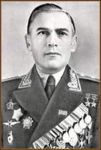 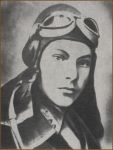 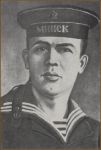 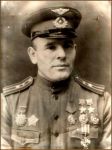 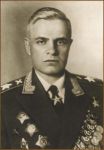 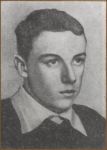 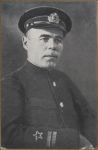 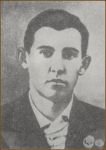 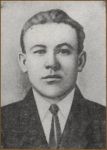 